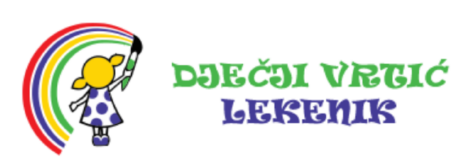 DJEČJI VRTIĆ LEKENIKHermanna Gmeinera 1LekenikUPRAVNO VIJEĆEIZVOD IZ ZAPISNIKAs 29. sjednice Upravnog vijeća Dječjeg vrtića Lekenik održane dana 19. studenog 2021. godine elektronskim putem uslijed pandemije COVID-19.Sjednici su bili nazočni: Ljilja Dolovčak Mikočević, Ivana Ćosić, Sanja Šimović, Ivana Bajc, Mario Čović, Lucija Hapčić, Josip Ćosić, ravnateljica Mirjana Božić. U ulozi zapisničarke bila je članica Upravnog vijeća Ivana Ćosić.Predsjednica Ljilja Dolovčak Mikočević otvara 29. sjednicu Upravnog vijeća, utvrđuje kvorum za održavanje sjednice te predlaže sljedećiDnevni red sjednice:Usvajanje zapisnika s 28. sjednice Upravnog vijeća Dječjeg vrtića Lekenik.Žalba roditelja Margarete Nikoliš na rezultate upisa za djecu Luku i Lovru Nikoliš u pedagoškoj godini 2021./2022.Odluka Upravnog vijeća na žalbu roditelja Margarete Nikoliš za dijete Luka Nikoliš.Odluka Upravnog vijeća na žalbu roditelja Margarete Nikoliš za dijete Lovro Nikoliš.Odluka o raspisivanju natječaja za zapošljavanje odgojitelja/ice u programu predškole za pedagošku godinu 2021./2022. (do 31.05.2022.)Zapisnik Povjerenstva za provedbu natječaja za zapošljavanje pedagog/inja – zamjena za M. Dominić – ovjereni scan.Prijedlog ravnateljice o izboru pedagoga (m/ž) – zamjena.Odluka Osnivača o davanju suglasnosti na prijedlog novog Pravilnika o unutarnjem ustrojstvu i načinu rada Dječjeg vrtića Lekenik.Donošenje novog Pravilnika o unutarnjem ustrojstvu i načinu rada Dječjeg vrtića Lekenik.TOČKA 1.Zapisnik s 28. sjednice Upravnog vijeća održane 28. listopada 2021. jednoglasno se usvaja.TOČKA 2.Članovima Upravnog vijeća dostavljena žalba roditelja Margarete Nikoliš za djecu Luku i Lovru Nikoliš u pedagoškoj godini 2021./2022.TOČKA 3.Jednoglasno se donosi odluka Upravnog vijeća na žalbu roditelja Margarete Nikoliš za dijete Luka Nikoliš.TOČKA 4.Jednoglasno se donosi odluka Upravnog vijeća na žalbu roditelja Margarete Nikoliš za dijete Lovro Nikoliš.TOČKA 5.Jednoglasno se donosi odluka Upravnog vijeća o raspisivanju natječaja za zapošljavanje odgojitelja/ice u programu predškole za pedagošku godinu 2021./2022. (do 31.05.2022.).TOČKA 6.Članovima Upravnog vijeća priložen je u materijalima ovjereni scan zapisnika povjerenstva za provedbu natječaja za radno mjesto pedagog/inja – zamjena za M. Dominić.TOČKA 7.Prijedlog ravnateljice Upravnom vijeću da se za radno mjesto pedagog/inja – zamjena za M. Dominić primi kandidatkinja Marina Antunović.TOČKA 8. Članovi Upravnog vijeća dobili na uvid Odluku Osnivača o davanju prethodne suglasnosti na prijedlog novog Pravilnika o unutarnjem ustrojstvu i načinu rada Dječjeg vrtića Lekenik.TOČKA 9.Jednoglasno se donosi novi Pravilnik o unutarnjem ustrojstvu i načinu rada Dječjeg vrtića Lekenik.TOČKA 10.Nema dodatnih komentara niti prijedloga od strane članova Upravnog vijeća.ZAPISNIČAR							PREDSJEDNICAIvana Ćosić						Ljilja Dolovčak Mikočević, mag. oec